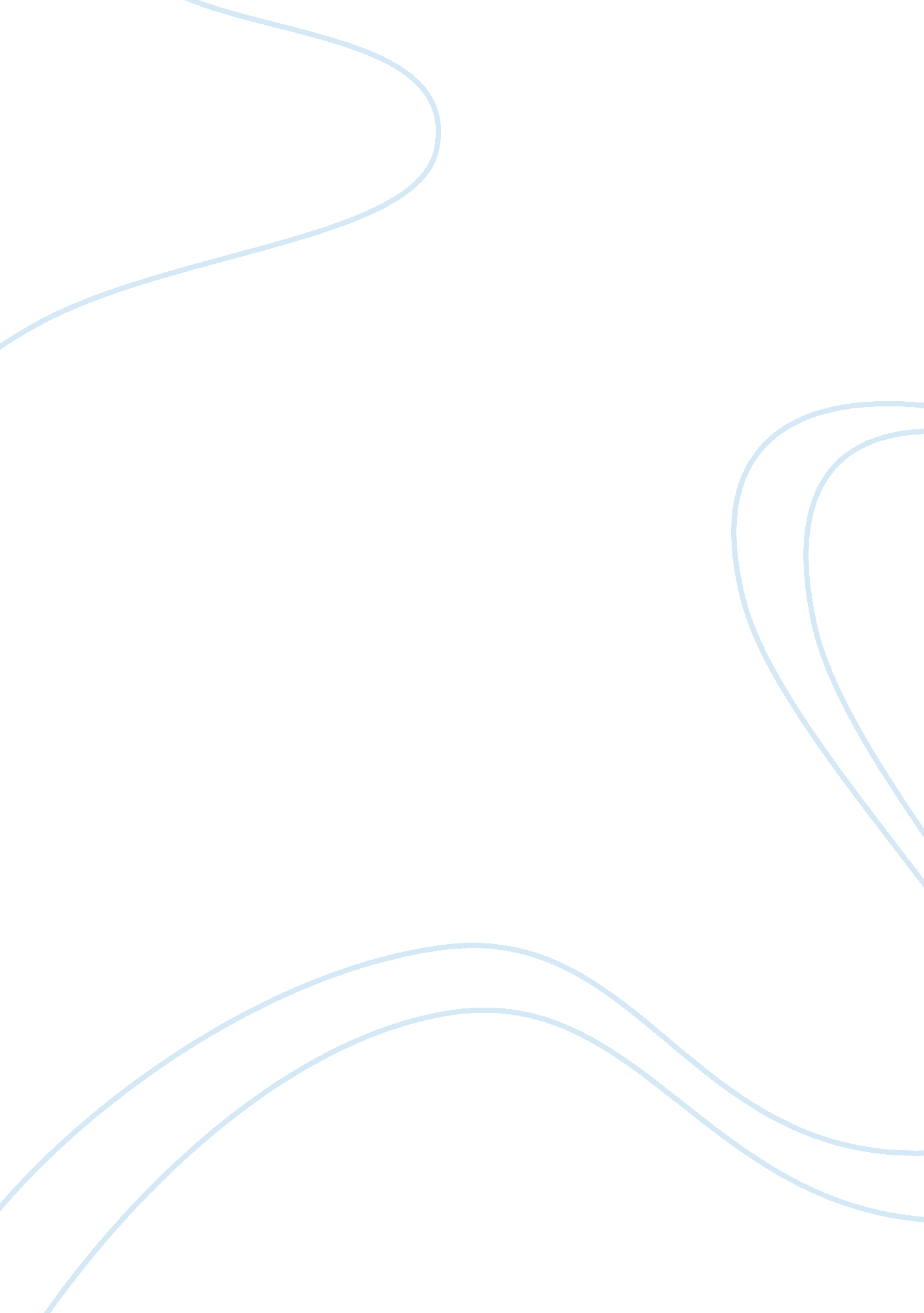 Invoice sales salariesBusiness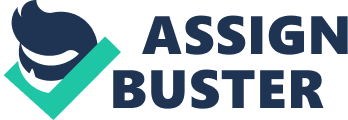 The difference between a fitness club and a fitness equipment retailer mainly stems from the type of activities they undertake. A fitness club provides club services to members and ancillary activities. Therefore it transactions will be based on such activities. On the other hand a fitness equipment retailer is mainly engaged in acquiring and disposing fitness equipment at a profit. In thisrespectinventory, for example will be a more prominent figure in such division. Fitness Club Fitness Equipment Retailer Transaction Source Document Transaction Source Document 250 memberships sold (250) Membership Card Fitness equipment sales (850, 000) Sales Invoice Personal trainer services (400, 000) Invoice Fitness equipment purchases (500, 000) Purchase Invoice Towel-laundering services (2, 500) Invoice CEO Remuneration Payroll Sheet Advertising campaign (1, 500) Invoice (300, 000) Cost of Goods Sold Purchase Invoices/Stock Sheet Equipment Repairs (1, 500) Invoice Sales Salaries (100, 000) Payroll Sheet Source documents are the paper documents that are considered to initiate the business transaction. These documents are indeed recorded in the books of prime entry was initiated. Whenever an expenditure, purchase or sale arises an invoice is issued to provide evidence of such transaction. Therefore the invoice will be the main source document. In a club every member is entitled to a membership card. Such document comprises the date of entry as a member together with the subscription payments when applicable. Thus when an individual becomes a member or renews the membership this will be the first document to commence the transaction. With respect to payroll, the payroll sheet issued by the financial controller is the first documents that substantiate the remuneration paid at the end of the month. Thus they also act as a source document for salaries. Reference: Randall H. (1999). A Level Accounting. Third Edition. London: Letts Educational. 